Tisztelt Kollégák!A Fejér Megyei Ügyvédi Kamara felkérésére dr. Vas Judit, a NAV osztályvezetője a mai napon megtartotta sikeres előadását a KATA változó szabályairól. Hozzájárulásával az általa készített prezentációt és hangfelvételt a kamara honlapján elhelyeztük, az onnan letölthető, betekinthető és meghallgatható.Az anyag elérhető a https://www.fmuk.hu/dokumentumok linken ügyvédek számára, belső anyagként.felhasználónév: fmukjelszó: fmuk20220819Üdvözlettel: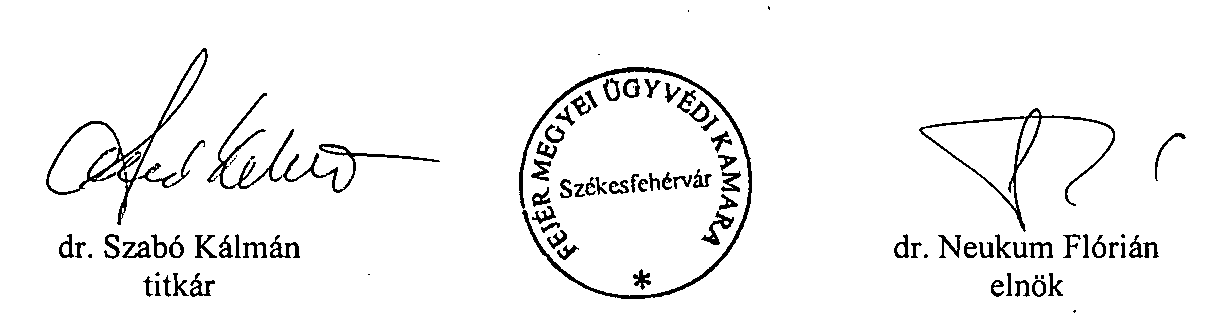 